PROGRAMA DE ORIENTACION PARA PRIMARIAS DE URBANDALE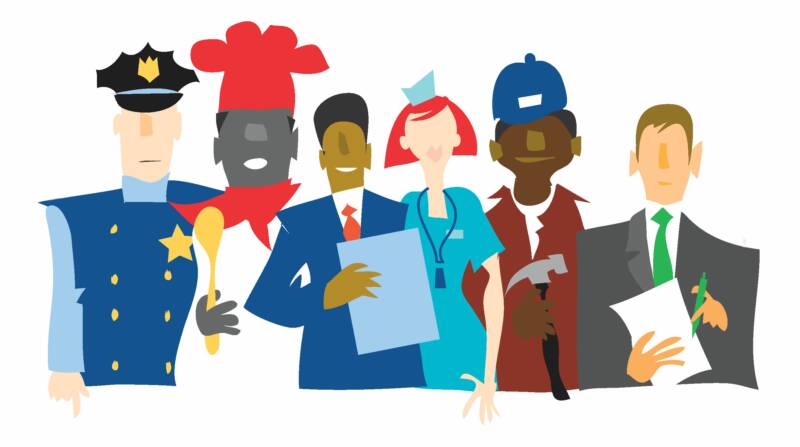 Expectativas de 5to Grado para aprender sobre el desarrollo de su carreraLLos alumnos aprenderán que hay una gran variedad de opciones para sus carreras.Los alumnos aprenderán que sus intereses cambiaran mientras crecen.Lo que puede hacer en casa para ayudar a su hijo• Nombre una compañía o lugar de trabajo y piense en por lo menos 10 opciones de trabajos que le gente puede tener en esa compañía.• Rete a su hijo para que nombre 5 trabajos de los que no conocía mientras busca diferentes carreras en internet http://www.knowitall.org/kidswork• Hable con su hijo sobre sus intereses y haga conexión con diferentes trabajos en los que pueda utilizar sus intereses. ¿De que manera han cambiado sus intereses o se han mantenido desde que estaba mas chico?• ¿Qué tipo de educación requiere la Carrera que deseas hacer? Chécalo en el Internet.• ¿Los hábitos que tienes ahora, te ayudaran a alcanzar la meta de tu carrera? ¿qué necesitas mejorar?• Ayude a sus hijos a que sean más independientes. Hágalos responsables para que terminen sus trabajos y tareas revisando sus libretas y planeadores y organizando sus mochilas. Asegúrese frecuentemente de que hayan desarrollado esos hábitos.Contacte al Consejero de su escuela para tener mas ideas